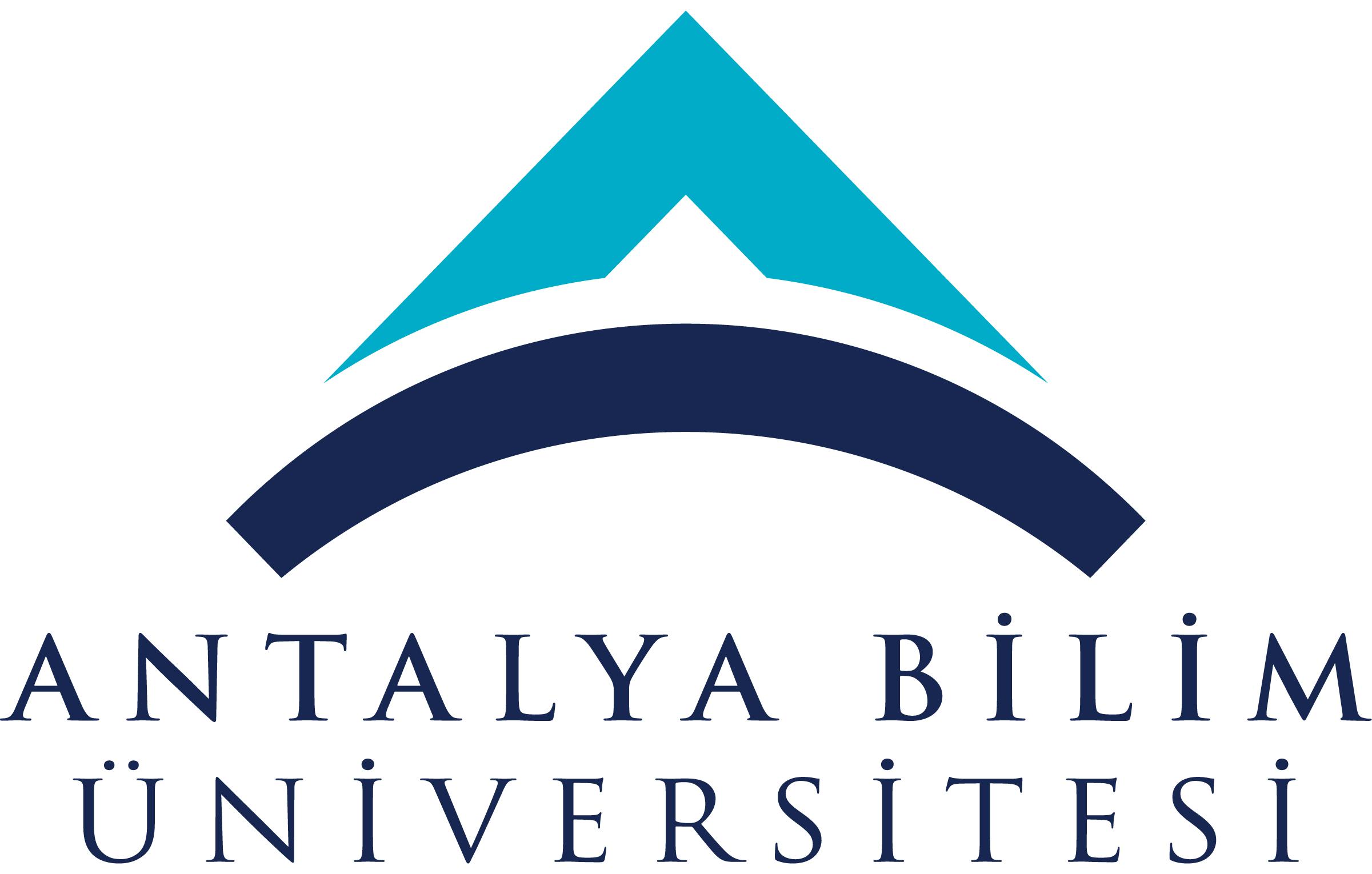 ECTS Course Description FormECTS Course Description FormECTS Course Description FormECTS Course Description FormECTS Course Description FormECTS Course Description FormECTS Course Description FormECTS Course Description FormECTS Course Description FormECTS Course Description FormECTS Course Description FormECTS Course Description FormECTS Course Description FormECTS Course Description FormECTS Course Description FormECTS Course Description FormECTS Course Description FormECTS Course Description FormPART I ( Senate Approval)PART I ( Senate Approval)PART I ( Senate Approval)PART I ( Senate Approval)PART I ( Senate Approval)PART I ( Senate Approval)PART I ( Senate Approval)PART I ( Senate Approval)PART I ( Senate Approval)PART I ( Senate Approval)PART I ( Senate Approval)PART I ( Senate Approval)PART I ( Senate Approval)PART I ( Senate Approval)PART I ( Senate Approval)PART I ( Senate Approval)PART I ( Senate Approval)PART I ( Senate Approval)PART I ( Senate Approval)PART I ( Senate Approval)PART I ( Senate Approval)PART I ( Senate Approval)PART I ( Senate Approval)Offering School  College of EngineeringCollege of EngineeringCollege of EngineeringCollege of EngineeringCollege of EngineeringCollege of EngineeringCollege of EngineeringCollege of EngineeringCollege of EngineeringCollege of EngineeringCollege of EngineeringCollege of EngineeringCollege of EngineeringCollege of EngineeringCollege of EngineeringCollege of EngineeringCollege of EngineeringCollege of EngineeringCollege of EngineeringCollege of EngineeringCollege of EngineeringCollege of EngineeringOffering DepartmentIndustrial EngineeringIndustrial EngineeringIndustrial EngineeringIndustrial EngineeringIndustrial EngineeringIndustrial EngineeringIndustrial EngineeringIndustrial EngineeringIndustrial EngineeringIndustrial EngineeringIndustrial EngineeringIndustrial EngineeringIndustrial EngineeringIndustrial EngineeringIndustrial EngineeringIndustrial EngineeringIndustrial EngineeringIndustrial EngineeringIndustrial EngineeringIndustrial EngineeringIndustrial EngineeringIndustrial EngineeringProgram(s) Offered toIndustrial Engineering Industrial Engineering Industrial Engineering Industrial Engineering Industrial Engineering Industrial Engineering Industrial Engineering Industrial Engineering Industrial Engineering Industrial Engineering Industrial Engineering Industrial Engineering Industrial Engineering Program(s) Offered toProgram(s) Offered toCourse Code IE-412IE-412IE-412IE-412IE-412IE-412IE-412IE-412IE-412IE-412IE-412IE-412IE-412IE-412IE-412IE-412IE-412IE-412IE-412IE-412IE-412IE-412Course NameForecasting Methods and ApplicationsForecasting Methods and ApplicationsForecasting Methods and ApplicationsForecasting Methods and ApplicationsForecasting Methods and ApplicationsForecasting Methods and ApplicationsForecasting Methods and ApplicationsForecasting Methods and ApplicationsForecasting Methods and ApplicationsForecasting Methods and ApplicationsForecasting Methods and ApplicationsForecasting Methods and ApplicationsForecasting Methods and ApplicationsForecasting Methods and ApplicationsForecasting Methods and ApplicationsForecasting Methods and ApplicationsForecasting Methods and ApplicationsForecasting Methods and ApplicationsForecasting Methods and ApplicationsForecasting Methods and ApplicationsForecasting Methods and ApplicationsForecasting Methods and ApplicationsLanguage of InstructionEnglishEnglishEnglishEnglishEnglishEnglishEnglishEnglishEnglishEnglishEnglishEnglishEnglishEnglishEnglishEnglishEnglishEnglishEnglishEnglishEnglishEnglishType of CourseDepartmental Area ElectiveDepartmental Area ElectiveDepartmental Area ElectiveDepartmental Area ElectiveDepartmental Area ElectiveDepartmental Area ElectiveDepartmental Area ElectiveDepartmental Area ElectiveDepartmental Area ElectiveDepartmental Area ElectiveDepartmental Area ElectiveDepartmental Area ElectiveDepartmental Area ElectiveDepartmental Area ElectiveDepartmental Area ElectiveDepartmental Area ElectiveDepartmental Area ElectiveDepartmental Area ElectiveDepartmental Area ElectiveDepartmental Area ElectiveDepartmental Area ElectiveDepartmental Area ElectiveLevel of CourseUndergraduateUndergraduateUndergraduateUndergraduateUndergraduateUndergraduateUndergraduateUndergraduateUndergraduateUndergraduateUndergraduateUndergraduateUndergraduateUndergraduateUndergraduateUndergraduateUndergraduateUndergraduateUndergraduateUndergraduateUndergraduateUndergraduateHours per WeekLecture:  3Lecture:  3Lecture:  3Lecture:  3Lecture:  3Laboratory:Laboratory:Laboratory:Laboratory:Recitation: 1Recitation: 1Practical: Practical: Practical: Practical: Studio:Studio:Studio:Other:Other:Other:Other:ECTS Credit6666666666666666666666Grading ModeLetter GradeLetter GradeLetter GradeLetter GradeLetter GradeLetter GradeLetter GradeLetter GradeLetter GradeLetter GradeLetter GradeLetter GradeLetter GradeLetter GradeLetter GradeLetter GradeLetter GradeLetter GradeLetter GradeLetter GradeLetter GradeLetter GradePre-requisitesIE-212IE-212IE-212IE-212IE-212IE-212IE-212IE-212IE-212IE-212IE-212IE-212IE-212IE-212IE-212IE-212IE-212IE-212IE-212IE-212IE-212IE-212Co-requisites----------------------Registration Restriction----------------------Educational ObjectiveBasic quantitative methods of forecasting are introduced. Exploratory, time series and qualitative forecasting methods will be discussed. In this respect time series decomposition, exponential smoothing, regression and Box-Jenkins models will be covered. Judgmental forecasting will also be briefly mentioned. Applications in various fields will be introduced and engineering applications will be emphasized. If time permits ARCH and GARCH models will be introduced.Basic quantitative methods of forecasting are introduced. Exploratory, time series and qualitative forecasting methods will be discussed. In this respect time series decomposition, exponential smoothing, regression and Box-Jenkins models will be covered. Judgmental forecasting will also be briefly mentioned. Applications in various fields will be introduced and engineering applications will be emphasized. If time permits ARCH and GARCH models will be introduced.Basic quantitative methods of forecasting are introduced. Exploratory, time series and qualitative forecasting methods will be discussed. In this respect time series decomposition, exponential smoothing, regression and Box-Jenkins models will be covered. Judgmental forecasting will also be briefly mentioned. Applications in various fields will be introduced and engineering applications will be emphasized. If time permits ARCH and GARCH models will be introduced.Basic quantitative methods of forecasting are introduced. Exploratory, time series and qualitative forecasting methods will be discussed. In this respect time series decomposition, exponential smoothing, regression and Box-Jenkins models will be covered. Judgmental forecasting will also be briefly mentioned. Applications in various fields will be introduced and engineering applications will be emphasized. If time permits ARCH and GARCH models will be introduced.Basic quantitative methods of forecasting are introduced. Exploratory, time series and qualitative forecasting methods will be discussed. In this respect time series decomposition, exponential smoothing, regression and Box-Jenkins models will be covered. Judgmental forecasting will also be briefly mentioned. Applications in various fields will be introduced and engineering applications will be emphasized. If time permits ARCH and GARCH models will be introduced.Basic quantitative methods of forecasting are introduced. Exploratory, time series and qualitative forecasting methods will be discussed. In this respect time series decomposition, exponential smoothing, regression and Box-Jenkins models will be covered. Judgmental forecasting will also be briefly mentioned. Applications in various fields will be introduced and engineering applications will be emphasized. If time permits ARCH and GARCH models will be introduced.Basic quantitative methods of forecasting are introduced. Exploratory, time series and qualitative forecasting methods will be discussed. In this respect time series decomposition, exponential smoothing, regression and Box-Jenkins models will be covered. Judgmental forecasting will also be briefly mentioned. Applications in various fields will be introduced and engineering applications will be emphasized. If time permits ARCH and GARCH models will be introduced.Basic quantitative methods of forecasting are introduced. Exploratory, time series and qualitative forecasting methods will be discussed. In this respect time series decomposition, exponential smoothing, regression and Box-Jenkins models will be covered. Judgmental forecasting will also be briefly mentioned. Applications in various fields will be introduced and engineering applications will be emphasized. If time permits ARCH and GARCH models will be introduced.Basic quantitative methods of forecasting are introduced. Exploratory, time series and qualitative forecasting methods will be discussed. In this respect time series decomposition, exponential smoothing, regression and Box-Jenkins models will be covered. Judgmental forecasting will also be briefly mentioned. Applications in various fields will be introduced and engineering applications will be emphasized. If time permits ARCH and GARCH models will be introduced.Basic quantitative methods of forecasting are introduced. Exploratory, time series and qualitative forecasting methods will be discussed. In this respect time series decomposition, exponential smoothing, regression and Box-Jenkins models will be covered. Judgmental forecasting will also be briefly mentioned. Applications in various fields will be introduced and engineering applications will be emphasized. If time permits ARCH and GARCH models will be introduced.Basic quantitative methods of forecasting are introduced. Exploratory, time series and qualitative forecasting methods will be discussed. In this respect time series decomposition, exponential smoothing, regression and Box-Jenkins models will be covered. Judgmental forecasting will also be briefly mentioned. Applications in various fields will be introduced and engineering applications will be emphasized. If time permits ARCH and GARCH models will be introduced.Basic quantitative methods of forecasting are introduced. Exploratory, time series and qualitative forecasting methods will be discussed. In this respect time series decomposition, exponential smoothing, regression and Box-Jenkins models will be covered. Judgmental forecasting will also be briefly mentioned. Applications in various fields will be introduced and engineering applications will be emphasized. If time permits ARCH and GARCH models will be introduced.Basic quantitative methods of forecasting are introduced. Exploratory, time series and qualitative forecasting methods will be discussed. In this respect time series decomposition, exponential smoothing, regression and Box-Jenkins models will be covered. Judgmental forecasting will also be briefly mentioned. Applications in various fields will be introduced and engineering applications will be emphasized. If time permits ARCH and GARCH models will be introduced.Basic quantitative methods of forecasting are introduced. Exploratory, time series and qualitative forecasting methods will be discussed. In this respect time series decomposition, exponential smoothing, regression and Box-Jenkins models will be covered. Judgmental forecasting will also be briefly mentioned. Applications in various fields will be introduced and engineering applications will be emphasized. If time permits ARCH and GARCH models will be introduced.Basic quantitative methods of forecasting are introduced. Exploratory, time series and qualitative forecasting methods will be discussed. In this respect time series decomposition, exponential smoothing, regression and Box-Jenkins models will be covered. Judgmental forecasting will also be briefly mentioned. Applications in various fields will be introduced and engineering applications will be emphasized. If time permits ARCH and GARCH models will be introduced.Basic quantitative methods of forecasting are introduced. Exploratory, time series and qualitative forecasting methods will be discussed. In this respect time series decomposition, exponential smoothing, regression and Box-Jenkins models will be covered. Judgmental forecasting will also be briefly mentioned. Applications in various fields will be introduced and engineering applications will be emphasized. If time permits ARCH and GARCH models will be introduced.Basic quantitative methods of forecasting are introduced. Exploratory, time series and qualitative forecasting methods will be discussed. In this respect time series decomposition, exponential smoothing, regression and Box-Jenkins models will be covered. Judgmental forecasting will also be briefly mentioned. Applications in various fields will be introduced and engineering applications will be emphasized. If time permits ARCH and GARCH models will be introduced.Basic quantitative methods of forecasting are introduced. Exploratory, time series and qualitative forecasting methods will be discussed. In this respect time series decomposition, exponential smoothing, regression and Box-Jenkins models will be covered. Judgmental forecasting will also be briefly mentioned. Applications in various fields will be introduced and engineering applications will be emphasized. If time permits ARCH and GARCH models will be introduced.Basic quantitative methods of forecasting are introduced. Exploratory, time series and qualitative forecasting methods will be discussed. In this respect time series decomposition, exponential smoothing, regression and Box-Jenkins models will be covered. Judgmental forecasting will also be briefly mentioned. Applications in various fields will be introduced and engineering applications will be emphasized. If time permits ARCH and GARCH models will be introduced.Basic quantitative methods of forecasting are introduced. Exploratory, time series and qualitative forecasting methods will be discussed. In this respect time series decomposition, exponential smoothing, regression and Box-Jenkins models will be covered. Judgmental forecasting will also be briefly mentioned. Applications in various fields will be introduced and engineering applications will be emphasized. If time permits ARCH and GARCH models will be introduced.Basic quantitative methods of forecasting are introduced. Exploratory, time series and qualitative forecasting methods will be discussed. In this respect time series decomposition, exponential smoothing, regression and Box-Jenkins models will be covered. Judgmental forecasting will also be briefly mentioned. Applications in various fields will be introduced and engineering applications will be emphasized. If time permits ARCH and GARCH models will be introduced.Basic quantitative methods of forecasting are introduced. Exploratory, time series and qualitative forecasting methods will be discussed. In this respect time series decomposition, exponential smoothing, regression and Box-Jenkins models will be covered. Judgmental forecasting will also be briefly mentioned. Applications in various fields will be introduced and engineering applications will be emphasized. If time permits ARCH and GARCH models will be introduced.Course DescriptionTo present principals of forecasting methodologies.To present principals of forecasting methodologies.To present principals of forecasting methodologies.To present principals of forecasting methodologies.To present principals of forecasting methodologies.To present principals of forecasting methodologies.To present principals of forecasting methodologies.To present principals of forecasting methodologies.To present principals of forecasting methodologies.To present principals of forecasting methodologies.To present principals of forecasting methodologies.To present principals of forecasting methodologies.To present principals of forecasting methodologies.To present principals of forecasting methodologies.To present principals of forecasting methodologies.To present principals of forecasting methodologies.To present principals of forecasting methodologies.To present principals of forecasting methodologies.To present principals of forecasting methodologies.To present principals of forecasting methodologies.To present principals of forecasting methodologies.To present principals of forecasting methodologies.Learning OutcomesLO1LO1LO1Upon successful completion of the course, students will be able to have a good understanding of the following topics and their applications:1. Understand Basic quantitative methods of forecasting2. Understand time series and qualitative forecasting methodsUpon successful completion of the course, students will be able to have a good understanding of the following topics and their applications:1. Understand Basic quantitative methods of forecasting2. Understand time series and qualitative forecasting methodsUpon successful completion of the course, students will be able to have a good understanding of the following topics and their applications:1. Understand Basic quantitative methods of forecasting2. Understand time series and qualitative forecasting methodsUpon successful completion of the course, students will be able to have a good understanding of the following topics and their applications:1. Understand Basic quantitative methods of forecasting2. Understand time series and qualitative forecasting methodsUpon successful completion of the course, students will be able to have a good understanding of the following topics and their applications:1. Understand Basic quantitative methods of forecasting2. Understand time series and qualitative forecasting methodsUpon successful completion of the course, students will be able to have a good understanding of the following topics and their applications:1. Understand Basic quantitative methods of forecasting2. Understand time series and qualitative forecasting methodsUpon successful completion of the course, students will be able to have a good understanding of the following topics and their applications:1. Understand Basic quantitative methods of forecasting2. Understand time series and qualitative forecasting methodsUpon successful completion of the course, students will be able to have a good understanding of the following topics and their applications:1. Understand Basic quantitative methods of forecasting2. Understand time series and qualitative forecasting methodsUpon successful completion of the course, students will be able to have a good understanding of the following topics and their applications:1. Understand Basic quantitative methods of forecasting2. Understand time series and qualitative forecasting methodsUpon successful completion of the course, students will be able to have a good understanding of the following topics and their applications:1. Understand Basic quantitative methods of forecasting2. Understand time series and qualitative forecasting methodsUpon successful completion of the course, students will be able to have a good understanding of the following topics and their applications:1. Understand Basic quantitative methods of forecasting2. Understand time series and qualitative forecasting methodsUpon successful completion of the course, students will be able to have a good understanding of the following topics and their applications:1. Understand Basic quantitative methods of forecasting2. Understand time series and qualitative forecasting methodsUpon successful completion of the course, students will be able to have a good understanding of the following topics and their applications:1. Understand Basic quantitative methods of forecasting2. Understand time series and qualitative forecasting methodsUpon successful completion of the course, students will be able to have a good understanding of the following topics and their applications:1. Understand Basic quantitative methods of forecasting2. Understand time series and qualitative forecasting methodsUpon successful completion of the course, students will be able to have a good understanding of the following topics and their applications:1. Understand Basic quantitative methods of forecasting2. Understand time series and qualitative forecasting methodsUpon successful completion of the course, students will be able to have a good understanding of the following topics and their applications:1. Understand Basic quantitative methods of forecasting2. Understand time series and qualitative forecasting methodsUpon successful completion of the course, students will be able to have a good understanding of the following topics and their applications:1. Understand Basic quantitative methods of forecasting2. Understand time series and qualitative forecasting methodsUpon successful completion of the course, students will be able to have a good understanding of the following topics and their applications:1. Understand Basic quantitative methods of forecasting2. Understand time series and qualitative forecasting methodsUpon successful completion of the course, students will be able to have a good understanding of the following topics and their applications:1. Understand Basic quantitative methods of forecasting2. Understand time series and qualitative forecasting methodsLearning OutcomesLO2LO2LO2Upon successful completion of the course, students will be able to have a good understanding of the following topics and their applications:1. Understand Basic quantitative methods of forecasting2. Understand time series and qualitative forecasting methodsUpon successful completion of the course, students will be able to have a good understanding of the following topics and their applications:1. Understand Basic quantitative methods of forecasting2. Understand time series and qualitative forecasting methodsUpon successful completion of the course, students will be able to have a good understanding of the following topics and their applications:1. Understand Basic quantitative methods of forecasting2. Understand time series and qualitative forecasting methodsUpon successful completion of the course, students will be able to have a good understanding of the following topics and their applications:1. Understand Basic quantitative methods of forecasting2. Understand time series and qualitative forecasting methodsUpon successful completion of the course, students will be able to have a good understanding of the following topics and their applications:1. Understand Basic quantitative methods of forecasting2. Understand time series and qualitative forecasting methodsUpon successful completion of the course, students will be able to have a good understanding of the following topics and their applications:1. Understand Basic quantitative methods of forecasting2. Understand time series and qualitative forecasting methodsUpon successful completion of the course, students will be able to have a good understanding of the following topics and their applications:1. Understand Basic quantitative methods of forecasting2. Understand time series and qualitative forecasting methodsUpon successful completion of the course, students will be able to have a good understanding of the following topics and their applications:1. Understand Basic quantitative methods of forecasting2. Understand time series and qualitative forecasting methodsUpon successful completion of the course, students will be able to have a good understanding of the following topics and their applications:1. Understand Basic quantitative methods of forecasting2. Understand time series and qualitative forecasting methodsUpon successful completion of the course, students will be able to have a good understanding of the following topics and their applications:1. Understand Basic quantitative methods of forecasting2. Understand time series and qualitative forecasting methodsUpon successful completion of the course, students will be able to have a good understanding of the following topics and their applications:1. Understand Basic quantitative methods of forecasting2. Understand time series and qualitative forecasting methodsUpon successful completion of the course, students will be able to have a good understanding of the following topics and their applications:1. Understand Basic quantitative methods of forecasting2. Understand time series and qualitative forecasting methodsUpon successful completion of the course, students will be able to have a good understanding of the following topics and their applications:1. Understand Basic quantitative methods of forecasting2. Understand time series and qualitative forecasting methodsUpon successful completion of the course, students will be able to have a good understanding of the following topics and their applications:1. Understand Basic quantitative methods of forecasting2. Understand time series and qualitative forecasting methodsUpon successful completion of the course, students will be able to have a good understanding of the following topics and their applications:1. Understand Basic quantitative methods of forecasting2. Understand time series and qualitative forecasting methodsUpon successful completion of the course, students will be able to have a good understanding of the following topics and their applications:1. Understand Basic quantitative methods of forecasting2. Understand time series and qualitative forecasting methodsUpon successful completion of the course, students will be able to have a good understanding of the following topics and their applications:1. Understand Basic quantitative methods of forecasting2. Understand time series and qualitative forecasting methodsUpon successful completion of the course, students will be able to have a good understanding of the following topics and their applications:1. Understand Basic quantitative methods of forecasting2. Understand time series and qualitative forecasting methodsUpon successful completion of the course, students will be able to have a good understanding of the following topics and their applications:1. Understand Basic quantitative methods of forecasting2. Understand time series and qualitative forecasting methodsLearning OutcomesLO3LO3LO3Upon successful completion of the course, students will be able to have a good understanding of the following topics and their applications:1. Understand Basic quantitative methods of forecasting2. Understand time series and qualitative forecasting methodsUpon successful completion of the course, students will be able to have a good understanding of the following topics and their applications:1. Understand Basic quantitative methods of forecasting2. Understand time series and qualitative forecasting methodsUpon successful completion of the course, students will be able to have a good understanding of the following topics and their applications:1. Understand Basic quantitative methods of forecasting2. Understand time series and qualitative forecasting methodsUpon successful completion of the course, students will be able to have a good understanding of the following topics and their applications:1. Understand Basic quantitative methods of forecasting2. Understand time series and qualitative forecasting methodsUpon successful completion of the course, students will be able to have a good understanding of the following topics and their applications:1. Understand Basic quantitative methods of forecasting2. Understand time series and qualitative forecasting methodsUpon successful completion of the course, students will be able to have a good understanding of the following topics and their applications:1. Understand Basic quantitative methods of forecasting2. Understand time series and qualitative forecasting methodsUpon successful completion of the course, students will be able to have a good understanding of the following topics and their applications:1. Understand Basic quantitative methods of forecasting2. Understand time series and qualitative forecasting methodsUpon successful completion of the course, students will be able to have a good understanding of the following topics and their applications:1. Understand Basic quantitative methods of forecasting2. Understand time series and qualitative forecasting methodsUpon successful completion of the course, students will be able to have a good understanding of the following topics and their applications:1. Understand Basic quantitative methods of forecasting2. Understand time series and qualitative forecasting methodsUpon successful completion of the course, students will be able to have a good understanding of the following topics and their applications:1. Understand Basic quantitative methods of forecasting2. Understand time series and qualitative forecasting methodsUpon successful completion of the course, students will be able to have a good understanding of the following topics and their applications:1. Understand Basic quantitative methods of forecasting2. Understand time series and qualitative forecasting methodsUpon successful completion of the course, students will be able to have a good understanding of the following topics and their applications:1. Understand Basic quantitative methods of forecasting2. Understand time series and qualitative forecasting methodsUpon successful completion of the course, students will be able to have a good understanding of the following topics and their applications:1. Understand Basic quantitative methods of forecasting2. Understand time series and qualitative forecasting methodsUpon successful completion of the course, students will be able to have a good understanding of the following topics and their applications:1. Understand Basic quantitative methods of forecasting2. Understand time series and qualitative forecasting methodsUpon successful completion of the course, students will be able to have a good understanding of the following topics and their applications:1. Understand Basic quantitative methods of forecasting2. Understand time series and qualitative forecasting methodsUpon successful completion of the course, students will be able to have a good understanding of the following topics and their applications:1. Understand Basic quantitative methods of forecasting2. Understand time series and qualitative forecasting methodsUpon successful completion of the course, students will be able to have a good understanding of the following topics and their applications:1. Understand Basic quantitative methods of forecasting2. Understand time series and qualitative forecasting methodsUpon successful completion of the course, students will be able to have a good understanding of the following topics and their applications:1. Understand Basic quantitative methods of forecasting2. Understand time series and qualitative forecasting methodsUpon successful completion of the course, students will be able to have a good understanding of the following topics and their applications:1. Understand Basic quantitative methods of forecasting2. Understand time series and qualitative forecasting methodsLearning OutcomesLO4LO4LO4Upon successful completion of the course, students will be able to have a good understanding of the following topics and their applications:1. Understand Basic quantitative methods of forecasting2. Understand time series and qualitative forecasting methodsUpon successful completion of the course, students will be able to have a good understanding of the following topics and their applications:1. Understand Basic quantitative methods of forecasting2. Understand time series and qualitative forecasting methodsUpon successful completion of the course, students will be able to have a good understanding of the following topics and their applications:1. Understand Basic quantitative methods of forecasting2. Understand time series and qualitative forecasting methodsUpon successful completion of the course, students will be able to have a good understanding of the following topics and their applications:1. Understand Basic quantitative methods of forecasting2. Understand time series and qualitative forecasting methodsUpon successful completion of the course, students will be able to have a good understanding of the following topics and their applications:1. Understand Basic quantitative methods of forecasting2. Understand time series and qualitative forecasting methodsUpon successful completion of the course, students will be able to have a good understanding of the following topics and their applications:1. Understand Basic quantitative methods of forecasting2. Understand time series and qualitative forecasting methodsUpon successful completion of the course, students will be able to have a good understanding of the following topics and their applications:1. Understand Basic quantitative methods of forecasting2. Understand time series and qualitative forecasting methodsUpon successful completion of the course, students will be able to have a good understanding of the following topics and their applications:1. Understand Basic quantitative methods of forecasting2. Understand time series and qualitative forecasting methodsUpon successful completion of the course, students will be able to have a good understanding of the following topics and their applications:1. Understand Basic quantitative methods of forecasting2. Understand time series and qualitative forecasting methodsUpon successful completion of the course, students will be able to have a good understanding of the following topics and their applications:1. Understand Basic quantitative methods of forecasting2. Understand time series and qualitative forecasting methodsUpon successful completion of the course, students will be able to have a good understanding of the following topics and their applications:1. Understand Basic quantitative methods of forecasting2. Understand time series and qualitative forecasting methodsUpon successful completion of the course, students will be able to have a good understanding of the following topics and their applications:1. Understand Basic quantitative methods of forecasting2. Understand time series and qualitative forecasting methodsUpon successful completion of the course, students will be able to have a good understanding of the following topics and their applications:1. Understand Basic quantitative methods of forecasting2. Understand time series and qualitative forecasting methodsUpon successful completion of the course, students will be able to have a good understanding of the following topics and their applications:1. Understand Basic quantitative methods of forecasting2. Understand time series and qualitative forecasting methodsUpon successful completion of the course, students will be able to have a good understanding of the following topics and their applications:1. Understand Basic quantitative methods of forecasting2. Understand time series and qualitative forecasting methodsUpon successful completion of the course, students will be able to have a good understanding of the following topics and their applications:1. Understand Basic quantitative methods of forecasting2. Understand time series and qualitative forecasting methodsUpon successful completion of the course, students will be able to have a good understanding of the following topics and their applications:1. Understand Basic quantitative methods of forecasting2. Understand time series and qualitative forecasting methodsUpon successful completion of the course, students will be able to have a good understanding of the following topics and their applications:1. Understand Basic quantitative methods of forecasting2. Understand time series and qualitative forecasting methodsUpon successful completion of the course, students will be able to have a good understanding of the following topics and their applications:1. Understand Basic quantitative methods of forecasting2. Understand time series and qualitative forecasting methodsLearning OutcomesLO5LO5LO5Upon successful completion of the course, students will be able to have a good understanding of the following topics and their applications:1. Understand Basic quantitative methods of forecasting2. Understand time series and qualitative forecasting methodsUpon successful completion of the course, students will be able to have a good understanding of the following topics and their applications:1. Understand Basic quantitative methods of forecasting2. Understand time series and qualitative forecasting methodsUpon successful completion of the course, students will be able to have a good understanding of the following topics and their applications:1. Understand Basic quantitative methods of forecasting2. Understand time series and qualitative forecasting methodsUpon successful completion of the course, students will be able to have a good understanding of the following topics and their applications:1. Understand Basic quantitative methods of forecasting2. Understand time series and qualitative forecasting methodsUpon successful completion of the course, students will be able to have a good understanding of the following topics and their applications:1. Understand Basic quantitative methods of forecasting2. Understand time series and qualitative forecasting methodsUpon successful completion of the course, students will be able to have a good understanding of the following topics and their applications:1. Understand Basic quantitative methods of forecasting2. Understand time series and qualitative forecasting methodsUpon successful completion of the course, students will be able to have a good understanding of the following topics and their applications:1. Understand Basic quantitative methods of forecasting2. Understand time series and qualitative forecasting methodsUpon successful completion of the course, students will be able to have a good understanding of the following topics and their applications:1. Understand Basic quantitative methods of forecasting2. Understand time series and qualitative forecasting methodsUpon successful completion of the course, students will be able to have a good understanding of the following topics and their applications:1. Understand Basic quantitative methods of forecasting2. Understand time series and qualitative forecasting methodsUpon successful completion of the course, students will be able to have a good understanding of the following topics and their applications:1. Understand Basic quantitative methods of forecasting2. Understand time series and qualitative forecasting methodsUpon successful completion of the course, students will be able to have a good understanding of the following topics and their applications:1. Understand Basic quantitative methods of forecasting2. Understand time series and qualitative forecasting methodsUpon successful completion of the course, students will be able to have a good understanding of the following topics and their applications:1. Understand Basic quantitative methods of forecasting2. Understand time series and qualitative forecasting methodsUpon successful completion of the course, students will be able to have a good understanding of the following topics and their applications:1. Understand Basic quantitative methods of forecasting2. Understand time series and qualitative forecasting methodsUpon successful completion of the course, students will be able to have a good understanding of the following topics and their applications:1. Understand Basic quantitative methods of forecasting2. Understand time series and qualitative forecasting methodsUpon successful completion of the course, students will be able to have a good understanding of the following topics and their applications:1. Understand Basic quantitative methods of forecasting2. Understand time series and qualitative forecasting methodsUpon successful completion of the course, students will be able to have a good understanding of the following topics and their applications:1. Understand Basic quantitative methods of forecasting2. Understand time series and qualitative forecasting methodsUpon successful completion of the course, students will be able to have a good understanding of the following topics and their applications:1. Understand Basic quantitative methods of forecasting2. Understand time series and qualitative forecasting methodsUpon successful completion of the course, students will be able to have a good understanding of the following topics and their applications:1. Understand Basic quantitative methods of forecasting2. Understand time series and qualitative forecasting methodsUpon successful completion of the course, students will be able to have a good understanding of the following topics and their applications:1. Understand Basic quantitative methods of forecasting2. Understand time series and qualitative forecasting methodsLearning OutcomesLO6LO6LO6Upon successful completion of the course, students will be able to have a good understanding of the following topics and their applications:1. Understand Basic quantitative methods of forecasting2. Understand time series and qualitative forecasting methodsUpon successful completion of the course, students will be able to have a good understanding of the following topics and their applications:1. Understand Basic quantitative methods of forecasting2. Understand time series and qualitative forecasting methodsUpon successful completion of the course, students will be able to have a good understanding of the following topics and their applications:1. Understand Basic quantitative methods of forecasting2. Understand time series and qualitative forecasting methodsUpon successful completion of the course, students will be able to have a good understanding of the following topics and their applications:1. Understand Basic quantitative methods of forecasting2. Understand time series and qualitative forecasting methodsUpon successful completion of the course, students will be able to have a good understanding of the following topics and their applications:1. Understand Basic quantitative methods of forecasting2. Understand time series and qualitative forecasting methodsUpon successful completion of the course, students will be able to have a good understanding of the following topics and their applications:1. Understand Basic quantitative methods of forecasting2. Understand time series and qualitative forecasting methodsUpon successful completion of the course, students will be able to have a good understanding of the following topics and their applications:1. Understand Basic quantitative methods of forecasting2. Understand time series and qualitative forecasting methodsUpon successful completion of the course, students will be able to have a good understanding of the following topics and their applications:1. Understand Basic quantitative methods of forecasting2. Understand time series and qualitative forecasting methodsUpon successful completion of the course, students will be able to have a good understanding of the following topics and their applications:1. Understand Basic quantitative methods of forecasting2. Understand time series and qualitative forecasting methodsUpon successful completion of the course, students will be able to have a good understanding of the following topics and their applications:1. Understand Basic quantitative methods of forecasting2. Understand time series and qualitative forecasting methodsUpon successful completion of the course, students will be able to have a good understanding of the following topics and their applications:1. Understand Basic quantitative methods of forecasting2. Understand time series and qualitative forecasting methodsUpon successful completion of the course, students will be able to have a good understanding of the following topics and their applications:1. Understand Basic quantitative methods of forecasting2. Understand time series and qualitative forecasting methodsUpon successful completion of the course, students will be able to have a good understanding of the following topics and their applications:1. Understand Basic quantitative methods of forecasting2. Understand time series and qualitative forecasting methodsUpon successful completion of the course, students will be able to have a good understanding of the following topics and their applications:1. Understand Basic quantitative methods of forecasting2. Understand time series and qualitative forecasting methodsUpon successful completion of the course, students will be able to have a good understanding of the following topics and their applications:1. Understand Basic quantitative methods of forecasting2. Understand time series and qualitative forecasting methodsUpon successful completion of the course, students will be able to have a good understanding of the following topics and their applications:1. Understand Basic quantitative methods of forecasting2. Understand time series and qualitative forecasting methodsUpon successful completion of the course, students will be able to have a good understanding of the following topics and their applications:1. Understand Basic quantitative methods of forecasting2. Understand time series and qualitative forecasting methodsUpon successful completion of the course, students will be able to have a good understanding of the following topics and their applications:1. Understand Basic quantitative methods of forecasting2. Understand time series and qualitative forecasting methodsUpon successful completion of the course, students will be able to have a good understanding of the following topics and their applications:1. Understand Basic quantitative methods of forecasting2. Understand time series and qualitative forecasting methodsLearning Outcomesn..n..n..Upon successful completion of the course, students will be able to have a good understanding of the following topics and their applications:1. Understand Basic quantitative methods of forecasting2. Understand time series and qualitative forecasting methodsUpon successful completion of the course, students will be able to have a good understanding of the following topics and their applications:1. Understand Basic quantitative methods of forecasting2. Understand time series and qualitative forecasting methodsUpon successful completion of the course, students will be able to have a good understanding of the following topics and their applications:1. Understand Basic quantitative methods of forecasting2. Understand time series and qualitative forecasting methodsUpon successful completion of the course, students will be able to have a good understanding of the following topics and their applications:1. Understand Basic quantitative methods of forecasting2. Understand time series and qualitative forecasting methodsUpon successful completion of the course, students will be able to have a good understanding of the following topics and their applications:1. Understand Basic quantitative methods of forecasting2. Understand time series and qualitative forecasting methodsUpon successful completion of the course, students will be able to have a good understanding of the following topics and their applications:1. Understand Basic quantitative methods of forecasting2. Understand time series and qualitative forecasting methodsUpon successful completion of the course, students will be able to have a good understanding of the following topics and their applications:1. Understand Basic quantitative methods of forecasting2. Understand time series and qualitative forecasting methodsUpon successful completion of the course, students will be able to have a good understanding of the following topics and their applications:1. Understand Basic quantitative methods of forecasting2. Understand time series and qualitative forecasting methodsUpon successful completion of the course, students will be able to have a good understanding of the following topics and their applications:1. Understand Basic quantitative methods of forecasting2. Understand time series and qualitative forecasting methodsUpon successful completion of the course, students will be able to have a good understanding of the following topics and their applications:1. Understand Basic quantitative methods of forecasting2. Understand time series and qualitative forecasting methodsUpon successful completion of the course, students will be able to have a good understanding of the following topics and their applications:1. Understand Basic quantitative methods of forecasting2. Understand time series and qualitative forecasting methodsUpon successful completion of the course, students will be able to have a good understanding of the following topics and their applications:1. Understand Basic quantitative methods of forecasting2. Understand time series and qualitative forecasting methodsUpon successful completion of the course, students will be able to have a good understanding of the following topics and their applications:1. Understand Basic quantitative methods of forecasting2. Understand time series and qualitative forecasting methodsUpon successful completion of the course, students will be able to have a good understanding of the following topics and their applications:1. Understand Basic quantitative methods of forecasting2. Understand time series and qualitative forecasting methodsUpon successful completion of the course, students will be able to have a good understanding of the following topics and their applications:1. Understand Basic quantitative methods of forecasting2. Understand time series and qualitative forecasting methodsUpon successful completion of the course, students will be able to have a good understanding of the following topics and their applications:1. Understand Basic quantitative methods of forecasting2. Understand time series and qualitative forecasting methodsUpon successful completion of the course, students will be able to have a good understanding of the following topics and their applications:1. Understand Basic quantitative methods of forecasting2. Understand time series and qualitative forecasting methodsUpon successful completion of the course, students will be able to have a good understanding of the following topics and their applications:1. Understand Basic quantitative methods of forecasting2. Understand time series and qualitative forecasting methodsUpon successful completion of the course, students will be able to have a good understanding of the following topics and their applications:1. Understand Basic quantitative methods of forecasting2. Understand time series and qualitative forecasting methodsPART II ( Faculty Board Approval)PART II ( Faculty Board Approval)PART II ( Faculty Board Approval)PART II ( Faculty Board Approval)PART II ( Faculty Board Approval)PART II ( Faculty Board Approval)PART II ( Faculty Board Approval)PART II ( Faculty Board Approval)PART II ( Faculty Board Approval)PART II ( Faculty Board Approval)PART II ( Faculty Board Approval)PART II ( Faculty Board Approval)PART II ( Faculty Board Approval)PART II ( Faculty Board Approval)PART II ( Faculty Board Approval)PART II ( Faculty Board Approval)PART II ( Faculty Board Approval)PART II ( Faculty Board Approval)PART II ( Faculty Board Approval)PART II ( Faculty Board Approval)PART II ( Faculty Board Approval)PART II ( Faculty Board Approval)PART II ( Faculty Board Approval)Basic Outcomes (University-wide)Basic Outcomes (University-wide)No.Program OutcomesProgram OutcomesProgram OutcomesProgram OutcomesProgram OutcomesProgram OutcomesProgram OutcomesProgram OutcomesProgram OutcomesProgram OutcomesLO1LO1LO2LO2LO3LO4LO4LO4LO5LO6Basic Outcomes (University-wide)Basic Outcomes (University-wide)PO1Ability to communicate effectively  and write and present a report in Turkish and English. Ability to communicate effectively  and write and present a report in Turkish and English. Ability to communicate effectively  and write and present a report in Turkish and English. Ability to communicate effectively  and write and present a report in Turkish and English. Ability to communicate effectively  and write and present a report in Turkish and English. Ability to communicate effectively  and write and present a report in Turkish and English. Ability to communicate effectively  and write and present a report in Turkish and English. Ability to communicate effectively  and write and present a report in Turkish and English. Ability to communicate effectively  and write and present a report in Turkish and English. Ability to communicate effectively  and write and present a report in Turkish and English. Basic Outcomes (University-wide)Basic Outcomes (University-wide)PO2Ability to work individually, and in intra-disciplinary and multi-disciplinary teams.Ability to work individually, and in intra-disciplinary and multi-disciplinary teams.Ability to work individually, and in intra-disciplinary and multi-disciplinary teams.Ability to work individually, and in intra-disciplinary and multi-disciplinary teams.Ability to work individually, and in intra-disciplinary and multi-disciplinary teams.Ability to work individually, and in intra-disciplinary and multi-disciplinary teams.Ability to work individually, and in intra-disciplinary and multi-disciplinary teams.Ability to work individually, and in intra-disciplinary and multi-disciplinary teams.Ability to work individually, and in intra-disciplinary and multi-disciplinary teams.Ability to work individually, and in intra-disciplinary and multi-disciplinary teams.Basic Outcomes (University-wide)Basic Outcomes (University-wide)PO3Recognition of the need for life-long learning and ability to access information , follow developments in science and technology, and continually reinvent oneself.Recognition of the need for life-long learning and ability to access information , follow developments in science and technology, and continually reinvent oneself.Recognition of the need for life-long learning and ability to access information , follow developments in science and technology, and continually reinvent oneself.Recognition of the need for life-long learning and ability to access information , follow developments in science and technology, and continually reinvent oneself.Recognition of the need for life-long learning and ability to access information , follow developments in science and technology, and continually reinvent oneself.Recognition of the need for life-long learning and ability to access information , follow developments in science and technology, and continually reinvent oneself.Recognition of the need for life-long learning and ability to access information , follow developments in science and technology, and continually reinvent oneself.Recognition of the need for life-long learning and ability to access information , follow developments in science and technology, and continually reinvent oneself.Recognition of the need for life-long learning and ability to access information , follow developments in science and technology, and continually reinvent oneself.Recognition of the need for life-long learning and ability to access information , follow developments in science and technology, and continually reinvent oneself.Basic Outcomes (University-wide)Basic Outcomes (University-wide)PO4Knowledge of project management, risk management, innovation and change management, entrepreneurship, and sustainable development.Knowledge of project management, risk management, innovation and change management, entrepreneurship, and sustainable development.Knowledge of project management, risk management, innovation and change management, entrepreneurship, and sustainable development.Knowledge of project management, risk management, innovation and change management, entrepreneurship, and sustainable development.Knowledge of project management, risk management, innovation and change management, entrepreneurship, and sustainable development.Knowledge of project management, risk management, innovation and change management, entrepreneurship, and sustainable development.Knowledge of project management, risk management, innovation and change management, entrepreneurship, and sustainable development.Knowledge of project management, risk management, innovation and change management, entrepreneurship, and sustainable development.Knowledge of project management, risk management, innovation and change management, entrepreneurship, and sustainable development.Knowledge of project management, risk management, innovation and change management, entrepreneurship, and sustainable development.Basic Outcomes (University-wide)Basic Outcomes (University-wide)PO5Awareness of sectors and ability to prepare a business plan.Awareness of sectors and ability to prepare a business plan.Awareness of sectors and ability to prepare a business plan.Awareness of sectors and ability to prepare a business plan.Awareness of sectors and ability to prepare a business plan.Awareness of sectors and ability to prepare a business plan.Awareness of sectors and ability to prepare a business plan.Awareness of sectors and ability to prepare a business plan.Awareness of sectors and ability to prepare a business plan.Awareness of sectors and ability to prepare a business plan.Basic Outcomes (University-wide)Basic Outcomes (University-wide)PO6Understanding of professional and ethical responsibility and demonstrating ethical behavior.Understanding of professional and ethical responsibility and demonstrating ethical behavior.Understanding of professional and ethical responsibility and demonstrating ethical behavior.Understanding of professional and ethical responsibility and demonstrating ethical behavior.Understanding of professional and ethical responsibility and demonstrating ethical behavior.Understanding of professional and ethical responsibility and demonstrating ethical behavior.Understanding of professional and ethical responsibility and demonstrating ethical behavior.Understanding of professional and ethical responsibility and demonstrating ethical behavior.Understanding of professional and ethical responsibility and demonstrating ethical behavior.Understanding of professional and ethical responsibility and demonstrating ethical behavior.Faculty Specific OutcomesFaculty Specific OutcomesPO7Ability to develop, select and use modern techniques and tools necessary for engineering applications and ability to use information technologies effectively.Ability to develop, select and use modern techniques and tools necessary for engineering applications and ability to use information technologies effectively.Ability to develop, select and use modern techniques and tools necessary for engineering applications and ability to use information technologies effectively.Ability to develop, select and use modern techniques and tools necessary for engineering applications and ability to use information technologies effectively.Ability to develop, select and use modern techniques and tools necessary for engineering applications and ability to use information technologies effectively.Ability to develop, select and use modern techniques and tools necessary for engineering applications and ability to use information technologies effectively.Ability to develop, select and use modern techniques and tools necessary for engineering applications and ability to use information technologies effectively.Ability to develop, select and use modern techniques and tools necessary for engineering applications and ability to use information technologies effectively.Ability to develop, select and use modern techniques and tools necessary for engineering applications and ability to use information technologies effectively.Ability to develop, select and use modern techniques and tools necessary for engineering applications and ability to use information technologies effectively.Faculty Specific OutcomesFaculty Specific OutcomesPO8Recognition of the effects of engineering applications on health, environment and safety in the universal and societal dimensions and the problems of the time and awareness of the legal consequences of engineering solutions.Recognition of the effects of engineering applications on health, environment and safety in the universal and societal dimensions and the problems of the time and awareness of the legal consequences of engineering solutions.Recognition of the effects of engineering applications on health, environment and safety in the universal and societal dimensions and the problems of the time and awareness of the legal consequences of engineering solutions.Recognition of the effects of engineering applications on health, environment and safety in the universal and societal dimensions and the problems of the time and awareness of the legal consequences of engineering solutions.Recognition of the effects of engineering applications on health, environment and safety in the universal and societal dimensions and the problems of the time and awareness of the legal consequences of engineering solutions.Recognition of the effects of engineering applications on health, environment and safety in the universal and societal dimensions and the problems of the time and awareness of the legal consequences of engineering solutions.Recognition of the effects of engineering applications on health, environment and safety in the universal and societal dimensions and the problems of the time and awareness of the legal consequences of engineering solutions.Recognition of the effects of engineering applications on health, environment and safety in the universal and societal dimensions and the problems of the time and awareness of the legal consequences of engineering solutions.Recognition of the effects of engineering applications on health, environment and safety in the universal and societal dimensions and the problems of the time and awareness of the legal consequences of engineering solutions.Recognition of the effects of engineering applications on health, environment and safety in the universal and societal dimensions and the problems of the time and awareness of the legal consequences of engineering solutions.Faculty Specific OutcomesFaculty Specific OutcomesPO9Ability to identify, define, formulate and solve complex engineering problems; and electing and applying appropriate analysis and modeling methods for this purpose.Ability to identify, define, formulate and solve complex engineering problems; and electing and applying appropriate analysis and modeling methods for this purpose.Ability to identify, define, formulate and solve complex engineering problems; and electing and applying appropriate analysis and modeling methods for this purpose.Ability to identify, define, formulate and solve complex engineering problems; and electing and applying appropriate analysis and modeling methods for this purpose.Ability to identify, define, formulate and solve complex engineering problems; and electing and applying appropriate analysis and modeling methods for this purpose.Ability to identify, define, formulate and solve complex engineering problems; and electing and applying appropriate analysis and modeling methods for this purpose.Ability to identify, define, formulate and solve complex engineering problems; and electing and applying appropriate analysis and modeling methods for this purpose.Ability to identify, define, formulate and solve complex engineering problems; and electing and applying appropriate analysis and modeling methods for this purpose.Ability to identify, define, formulate and solve complex engineering problems; and electing and applying appropriate analysis and modeling methods for this purpose.Ability to identify, define, formulate and solve complex engineering problems; and electing and applying appropriate analysis and modeling methods for this purpose.Discipline Specific Outcomes (program)Discipline Specific Outcomes (program)PO10Sufficient knowledge in mathematics, science and engineering and the ability to apply theoretical and practical knowledge in these areas to model and solve engineering problems.Sufficient knowledge in mathematics, science and engineering and the ability to apply theoretical and practical knowledge in these areas to model and solve engineering problems.Sufficient knowledge in mathematics, science and engineering and the ability to apply theoretical and practical knowledge in these areas to model and solve engineering problems.Sufficient knowledge in mathematics, science and engineering and the ability to apply theoretical and practical knowledge in these areas to model and solve engineering problems.Sufficient knowledge in mathematics, science and engineering and the ability to apply theoretical and practical knowledge in these areas to model and solve engineering problems.Sufficient knowledge in mathematics, science and engineering and the ability to apply theoretical and practical knowledge in these areas to model and solve engineering problems.Sufficient knowledge in mathematics, science and engineering and the ability to apply theoretical and practical knowledge in these areas to model and solve engineering problems.Sufficient knowledge in mathematics, science and engineering and the ability to apply theoretical and practical knowledge in these areas to model and solve engineering problems.Sufficient knowledge in mathematics, science and engineering and the ability to apply theoretical and practical knowledge in these areas to model and solve engineering problems.Sufficient knowledge in mathematics, science and engineering and the ability to apply theoretical and practical knowledge in these areas to model and solve engineering problems.Discipline Specific Outcomes (program)Discipline Specific Outcomes (program)PO11Ability to design a complex system, process, device or product to meet specific requirements under realistic constraints and conditions of economic, environmental, sustainability, manufacturability, ethics, health, safety, social and political issues; and the ability to apply modern design methods for this purpose.  Ability to design a complex system, process, device or product to meet specific requirements under realistic constraints and conditions of economic, environmental, sustainability, manufacturability, ethics, health, safety, social and political issues; and the ability to apply modern design methods for this purpose.  Ability to design a complex system, process, device or product to meet specific requirements under realistic constraints and conditions of economic, environmental, sustainability, manufacturability, ethics, health, safety, social and political issues; and the ability to apply modern design methods for this purpose.  Ability to design a complex system, process, device or product to meet specific requirements under realistic constraints and conditions of economic, environmental, sustainability, manufacturability, ethics, health, safety, social and political issues; and the ability to apply modern design methods for this purpose.  Ability to design a complex system, process, device or product to meet specific requirements under realistic constraints and conditions of economic, environmental, sustainability, manufacturability, ethics, health, safety, social and political issues; and the ability to apply modern design methods for this purpose.  Ability to design a complex system, process, device or product to meet specific requirements under realistic constraints and conditions of economic, environmental, sustainability, manufacturability, ethics, health, safety, social and political issues; and the ability to apply modern design methods for this purpose.  Ability to design a complex system, process, device or product to meet specific requirements under realistic constraints and conditions of economic, environmental, sustainability, manufacturability, ethics, health, safety, social and political issues; and the ability to apply modern design methods for this purpose.  Ability to design a complex system, process, device or product to meet specific requirements under realistic constraints and conditions of economic, environmental, sustainability, manufacturability, ethics, health, safety, social and political issues; and the ability to apply modern design methods for this purpose.  Ability to design a complex system, process, device or product to meet specific requirements under realistic constraints and conditions of economic, environmental, sustainability, manufacturability, ethics, health, safety, social and political issues; and the ability to apply modern design methods for this purpose.  Ability to design a complex system, process, device or product to meet specific requirements under realistic constraints and conditions of economic, environmental, sustainability, manufacturability, ethics, health, safety, social and political issues; and the ability to apply modern design methods for this purpose.  Discipline Specific Outcomes (program)Discipline Specific Outcomes (program)PO12Ability to design experiments, conduct experiments, collect data, analyze and interpret results for the examination of engineering problems.Ability to design experiments, conduct experiments, collect data, analyze and interpret results for the examination of engineering problems.Ability to design experiments, conduct experiments, collect data, analyze and interpret results for the examination of engineering problems.Ability to design experiments, conduct experiments, collect data, analyze and interpret results for the examination of engineering problems.Ability to design experiments, conduct experiments, collect data, analyze and interpret results for the examination of engineering problems.Ability to design experiments, conduct experiments, collect data, analyze and interpret results for the examination of engineering problems.Ability to design experiments, conduct experiments, collect data, analyze and interpret results for the examination of engineering problems.Ability to design experiments, conduct experiments, collect data, analyze and interpret results for the examination of engineering problems.Ability to design experiments, conduct experiments, collect data, analyze and interpret results for the examination of engineering problems.Ability to design experiments, conduct experiments, collect data, analyze and interpret results for the examination of engineering problems.Specialization Specific OutcomesSpecialization Specific OutcomesPO N….PART III ( Department Board Approval)PART III ( Department Board Approval)PART III ( Department Board Approval)PART III ( Department Board Approval)PART III ( Department Board Approval)PART III ( Department Board Approval)PART III ( Department Board Approval)PART III ( Department Board Approval)PART III ( Department Board Approval)PART III ( Department Board Approval)PART III ( Department Board Approval)PART III ( Department Board Approval)PART III ( Department Board Approval)PART III ( Department Board Approval)PART III ( Department Board Approval)PART III ( Department Board Approval)PART III ( Department Board Approval)PART III ( Department Board Approval)PART III ( Department Board Approval)PART III ( Department Board Approval)PART III ( Department Board Approval)PART III ( Department Board Approval)PART III ( Department Board Approval)PART III ( Department Board Approval)PART III ( Department Board Approval)Course Subjects, Contribution of Course Subjects to Learning Outcomes, and Methods for Assessing Learning of Course SubjectsCourse Subjects, Contribution of Course Subjects to Learning Outcomes, and Methods for Assessing Learning of Course SubjectsCourse Subjects, Contribution of Course Subjects to Learning Outcomes, and Methods for Assessing Learning of Course SubjectsSubjectsWeekWeekWeekWeekLO1LO1LO2LO2LO3LO4LO4LO4LO5LO6LO6Course Subjects, Contribution of Course Subjects to Learning Outcomes, and Methods for Assessing Learning of Course SubjectsCourse Subjects, Contribution of Course Subjects to Learning Outcomes, and Methods for Assessing Learning of Course SubjectsCourse Subjects, Contribution of Course Subjects to Learning Outcomes, and Methods for Assessing Learning of Course SubjectsS11111IntroductionIntroductionIntroductionIntroductionIntroductionIntroductionA1-A2-A3A1-A2-A3A1-A2-A3A1-A2-A3A1-A2-A3A1-A2-A3A1-A2-A3A1-A2-A3A1-A2-A3Course Subjects, Contribution of Course Subjects to Learning Outcomes, and Methods for Assessing Learning of Course SubjectsCourse Subjects, Contribution of Course Subjects to Learning Outcomes, and Methods for Assessing Learning of Course SubjectsCourse Subjects, Contribution of Course Subjects to Learning Outcomes, and Methods for Assessing Learning of Course SubjectsS22222Forecasting PerspectiveForecasting PerspectiveForecasting PerspectiveForecasting PerspectiveForecasting PerspectiveForecasting PerspectiveA1-A2-A3A1-A2-A3A1-A2-A3A1-A2-A3A1-A2-A3A1-A2-A3A1-A2-A3A1-A2-A3A1-A2-A3Course Subjects, Contribution of Course Subjects to Learning Outcomes, and Methods for Assessing Learning of Course SubjectsCourse Subjects, Contribution of Course Subjects to Learning Outcomes, and Methods for Assessing Learning of Course SubjectsCourse Subjects, Contribution of Course Subjects to Learning Outcomes, and Methods for Assessing Learning of Course SubjectsS33333Basic Forecasting toolsBasic Forecasting toolsBasic Forecasting toolsBasic Forecasting toolsBasic Forecasting toolsBasic Forecasting toolsA1-A2-A3A1-A2-A3A1-A2-A3A1-A2-A3A1-A2-A3A1-A2-A3A1-A2-A3A1-A2-A3A1-A2-A3Course Subjects, Contribution of Course Subjects to Learning Outcomes, and Methods for Assessing Learning of Course SubjectsCourse Subjects, Contribution of Course Subjects to Learning Outcomes, and Methods for Assessing Learning of Course SubjectsCourse Subjects, Contribution of Course Subjects to Learning Outcomes, and Methods for Assessing Learning of Course SubjectsS44444Time Series DecompositionTime Series DecompositionTime Series DecompositionTime Series DecompositionTime Series DecompositionTime Series DecompositionA1-A2-A3A1-A2-A3A1-A2-A3A1-A2-A3A1-A2-A3A1-A2-A3A1-A2-A3A1-A2-A3A1-A2-A3Course Subjects, Contribution of Course Subjects to Learning Outcomes, and Methods for Assessing Learning of Course SubjectsCourse Subjects, Contribution of Course Subjects to Learning Outcomes, and Methods for Assessing Learning of Course SubjectsCourse Subjects, Contribution of Course Subjects to Learning Outcomes, and Methods for Assessing Learning of Course SubjectsS55555Exponantial SmoothingExponantial SmoothingExponantial SmoothingExponantial SmoothingExponantial SmoothingExponantial SmoothingA1-A2-A3A1-A2-A3A1-A2-A3A1-A2-A3A1-A2-A3A1-A2-A3A1-A2-A3A1-A2-A3A1-A2-A3Course Subjects, Contribution of Course Subjects to Learning Outcomes, and Methods for Assessing Learning of Course SubjectsCourse Subjects, Contribution of Course Subjects to Learning Outcomes, and Methods for Assessing Learning of Course SubjectsCourse Subjects, Contribution of Course Subjects to Learning Outcomes, and Methods for Assessing Learning of Course SubjectsS66666Simple RegressionSimple RegressionSimple RegressionSimple RegressionSimple RegressionSimple RegressionA1-A2-A3A1-A2-A3A1-A2-A3A1-A2-A3A1-A2-A3A1-A2-A3A1-A2-A3A1-A2-A3A1-A2-A3Course Subjects, Contribution of Course Subjects to Learning Outcomes, and Methods for Assessing Learning of Course SubjectsCourse Subjects, Contribution of Course Subjects to Learning Outcomes, and Methods for Assessing Learning of Course SubjectsCourse Subjects, Contribution of Course Subjects to Learning Outcomes, and Methods for Assessing Learning of Course SubjectsS77777Multiple RegressionMultiple RegressionMultiple RegressionMultiple RegressionMultiple RegressionMultiple RegressionA1-A2-A3A1-A2-A3A1-A2-A3A1-A2-A3A1-A2-A3A1-A2-A3A1-A2-A3A1-A2-A3A1-A2-A3Course Subjects, Contribution of Course Subjects to Learning Outcomes, and Methods for Assessing Learning of Course SubjectsCourse Subjects, Contribution of Course Subjects to Learning Outcomes, and Methods for Assessing Learning of Course SubjectsCourse Subjects, Contribution of Course Subjects to Learning Outcomes, and Methods for Assessing Learning of Course SubjectsS88888Midterm ExamMidterm ExamMidterm ExamMidterm ExamMidterm ExamMidterm ExamA1-A2-A3A1-A2-A3A1-A2-A3A1-A2-A3A1-A2-A3A1-A2-A3A1-A2-A3A1-A2-A3A1-A2-A3Course Subjects, Contribution of Course Subjects to Learning Outcomes, and Methods for Assessing Learning of Course SubjectsCourse Subjects, Contribution of Course Subjects to Learning Outcomes, and Methods for Assessing Learning of Course SubjectsCourse Subjects, Contribution of Course Subjects to Learning Outcomes, and Methods for Assessing Learning of Course SubjectsS99999Box Jenkins MethodsBox Jenkins MethodsBox Jenkins MethodsBox Jenkins MethodsBox Jenkins MethodsBox Jenkins MethodsA1-A2-A3A1-A2-A3A1-A2-A3A1-A2-A3A1-A2-A3A1-A2-A3A1-A2-A3A1-A2-A3A1-A2-A3Course Subjects, Contribution of Course Subjects to Learning Outcomes, and Methods for Assessing Learning of Course SubjectsCourse Subjects, Contribution of Course Subjects to Learning Outcomes, and Methods for Assessing Learning of Course SubjectsCourse Subjects, Contribution of Course Subjects to Learning Outcomes, and Methods for Assessing Learning of Course SubjectsS1010101010Arima modelsArima modelsArima modelsArima modelsArima modelsArima modelsA1-A2-A3A1-A2-A3A1-A2-A3A1-A2-A3A1-A2-A3A1-A2-A3A1-A2-A3A1-A2-A3A1-A2-A3Course Subjects, Contribution of Course Subjects to Learning Outcomes, and Methods for Assessing Learning of Course SubjectsCourse Subjects, Contribution of Course Subjects to Learning Outcomes, and Methods for Assessing Learning of Course SubjectsCourse Subjects, Contribution of Course Subjects to Learning Outcomes, and Methods for Assessing Learning of Course SubjectsS1111111111Advanced Forecasting modelsAdvanced Forecasting modelsAdvanced Forecasting modelsAdvanced Forecasting modelsAdvanced Forecasting modelsAdvanced Forecasting modelsA1-A2-A3A1-A2-A3A1-A2-A3A1-A2-A3A1-A2-A3A1-A2-A3A1-A2-A3A1-A2-A3A1-A2-A3Course Subjects, Contribution of Course Subjects to Learning Outcomes, and Methods for Assessing Learning of Course SubjectsCourse Subjects, Contribution of Course Subjects to Learning Outcomes, and Methods for Assessing Learning of Course SubjectsCourse Subjects, Contribution of Course Subjects to Learning Outcomes, and Methods for Assessing Learning of Course SubjectsS1212121212Forecasting the long termForecasting the long termForecasting the long termForecasting the long termForecasting the long termForecasting the long termA1-A2-A3A1-A2-A3A1-A2-A3A1-A2-A3A1-A2-A3A1-A2-A3A1-A2-A3A1-A2-A3A1-A2-A3Course Subjects, Contribution of Course Subjects to Learning Outcomes, and Methods for Assessing Learning of Course SubjectsCourse Subjects, Contribution of Course Subjects to Learning Outcomes, and Methods for Assessing Learning of Course SubjectsCourse Subjects, Contribution of Course Subjects to Learning Outcomes, and Methods for Assessing Learning of Course SubjectsS1313131313Judgemental ForecastingJudgemental ForecastingJudgemental ForecastingJudgemental ForecastingJudgemental ForecastingJudgemental ForecastingA1-A2-A3A1-A2-A3A1-A2-A3A1-A2-A3A1-A2-A3A1-A2-A3A1-A2-A3A1-A2-A3A1-A2-A3Course Subjects, Contribution of Course Subjects to Learning Outcomes, and Methods for Assessing Learning of Course SubjectsCourse Subjects, Contribution of Course Subjects to Learning Outcomes, and Methods for Assessing Learning of Course SubjectsCourse Subjects, Contribution of Course Subjects to Learning Outcomes, and Methods for Assessing Learning of Course SubjectsS1414141414Forecasting in PracticeForecasting in PracticeForecasting in PracticeForecasting in PracticeForecasting in PracticeForecasting in PracticeA1-A2-A3A1-A2-A3A1-A2-A3A1-A2-A3A1-A2-A3A1-A2-A3A1-A2-A3A1-A2-A3A1-A2-A3Assessment Methods, Weight in Course Grade, Implementation and Make-Up Rules Assessment Methods, Weight in Course Grade, Implementation and Make-Up Rules Assessment Methods, Weight in Course Grade, Implementation and Make-Up Rules No.TypeTypeTypeTypeTypeTypeWeightWeightImplementation RuleImplementation RuleImplementation RuleImplementation RuleMake-Up RuleMake-Up RuleMake-Up RuleMake-Up RuleMake-Up RuleMake-Up RuleMake-Up RuleMake-Up RuleMake-Up RuleAssessment Methods, Weight in Course Grade, Implementation and Make-Up Rules Assessment Methods, Weight in Course Grade, Implementation and Make-Up Rules Assessment Methods, Weight in Course Grade, Implementation and Make-Up Rules A1ExamExamExamExamExamExam7070No electronic devices are allowed in the examinations except the calculatorNo electronic devices are allowed in the examinations except the calculatorNo electronic devices are allowed in the examinations except the calculatorNo electronic devices are allowed in the examinations except the calculatorIf the reason for not taking the exam is justified by the school, the student is informed about the time of the make-up exam.If the reason for not taking the exam is justified by the school, the student is informed about the time of the make-up exam.If the reason for not taking the exam is justified by the school, the student is informed about the time of the make-up exam.If the reason for not taking the exam is justified by the school, the student is informed about the time of the make-up exam.If the reason for not taking the exam is justified by the school, the student is informed about the time of the make-up exam.If the reason for not taking the exam is justified by the school, the student is informed about the time of the make-up exam.If the reason for not taking the exam is justified by the school, the student is informed about the time of the make-up exam.If the reason for not taking the exam is justified by the school, the student is informed about the time of the make-up exam.If the reason for not taking the exam is justified by the school, the student is informed about the time of the make-up exam.Assessment Methods, Weight in Course Grade, Implementation and Make-Up Rules Assessment Methods, Weight in Course Grade, Implementation and Make-Up Rules Assessment Methods, Weight in Course Grade, Implementation and Make-Up Rules A2QuizQuizQuizQuizQuizQuiz2020It is given at any time without informing to the students.It is given at any time without informing to the students.It is given at any time without informing to the students.It is given at any time without informing to the students.The compensation of he quizzes is valid in case of special situations.The compensation of he quizzes is valid in case of special situations.The compensation of he quizzes is valid in case of special situations.The compensation of he quizzes is valid in case of special situations.The compensation of he quizzes is valid in case of special situations.The compensation of he quizzes is valid in case of special situations.The compensation of he quizzes is valid in case of special situations.The compensation of he quizzes is valid in case of special situations.The compensation of he quizzes is valid in case of special situations.Assessment Methods, Weight in Course Grade, Implementation and Make-Up Rules Assessment Methods, Weight in Course Grade, Implementation and Make-Up Rules Assessment Methods, Weight in Course Grade, Implementation and Make-Up Rules A3HomeworkHomeworkHomeworkHomeworkHomeworkHomework1010Homeworks are given by announcing deadline. Homeworks that are submitted after the deadline are not accepted.Homeworks are given by announcing deadline. Homeworks that are submitted after the deadline are not accepted.Homeworks are given by announcing deadline. Homeworks that are submitted after the deadline are not accepted.Homeworks are given by announcing deadline. Homeworks that are submitted after the deadline are not accepted.There is no compensation for the homeworks.There is no compensation for the homeworks.There is no compensation for the homeworks.There is no compensation for the homeworks.There is no compensation for the homeworks.There is no compensation for the homeworks.There is no compensation for the homeworks.There is no compensation for the homeworks.There is no compensation for the homeworks.Assessment Methods, Weight in Course Grade, Implementation and Make-Up Rules Assessment Methods, Weight in Course Grade, Implementation and Make-Up Rules Assessment Methods, Weight in Course Grade, Implementation and Make-Up Rules A4ProjectProjectProjectProjectProjectProjectAssessment Methods, Weight in Course Grade, Implementation and Make-Up Rules Assessment Methods, Weight in Course Grade, Implementation and Make-Up Rules Assessment Methods, Weight in Course Grade, Implementation and Make-Up Rules A5ReportReportReportReportReportReport-------------Assessment Methods, Weight in Course Grade, Implementation and Make-Up Rules Assessment Methods, Weight in Course Grade, Implementation and Make-Up Rules Assessment Methods, Weight in Course Grade, Implementation and Make-Up Rules A6PresentationPresentationPresentationPresentationPresentationPresentation-------------Assessment Methods, Weight in Course Grade, Implementation and Make-Up Rules Assessment Methods, Weight in Course Grade, Implementation and Make-Up Rules Assessment Methods, Weight in Course Grade, Implementation and Make-Up Rules A7Attendance/ InteractionAttendance/ InteractionAttendance/ InteractionAttendance/ InteractionAttendance/ InteractionAttendance/ Interaction-------------Assessment Methods, Weight in Course Grade, Implementation and Make-Up Rules Assessment Methods, Weight in Course Grade, Implementation and Make-Up Rules Assessment Methods, Weight in Course Grade, Implementation and Make-Up Rules A8Class/Lab./Field WorkClass/Lab./Field WorkClass/Lab./Field WorkClass/Lab./Field WorkClass/Lab./Field WorkClass/Lab./Field Work-------------Assessment Methods, Weight in Course Grade, Implementation and Make-Up Rules Assessment Methods, Weight in Course Grade, Implementation and Make-Up Rules Assessment Methods, Weight in Course Grade, Implementation and Make-Up Rules A9OtherOtherOtherOtherOtherOtherAssessment Methods, Weight in Course Grade, Implementation and Make-Up Rules Assessment Methods, Weight in Course Grade, Implementation and Make-Up Rules Assessment Methods, Weight in Course Grade, Implementation and Make-Up Rules TOTALTOTALTOTALTOTALTOTALTOTALTOTAL100%100%100%100%100%100%100%100%100%100%100%100%100%100%100%Evidence of Achievement of Learning OutcomesEvidence of Achievement of Learning OutcomesEvidence of Achievement of Learning OutcomesLetter grades determined by weighting on the specified percentages on the grades that are taken from exams, quizzes and homeworks by the students.The teaching staff can make changes in the student's grades.Letter grades determined by weighting on the specified percentages on the grades that are taken from exams, quizzes and homeworks by the students.The teaching staff can make changes in the student's grades.Letter grades determined by weighting on the specified percentages on the grades that are taken from exams, quizzes and homeworks by the students.The teaching staff can make changes in the student's grades.Letter grades determined by weighting on the specified percentages on the grades that are taken from exams, quizzes and homeworks by the students.The teaching staff can make changes in the student's grades.Letter grades determined by weighting on the specified percentages on the grades that are taken from exams, quizzes and homeworks by the students.The teaching staff can make changes in the student's grades.Letter grades determined by weighting on the specified percentages on the grades that are taken from exams, quizzes and homeworks by the students.The teaching staff can make changes in the student's grades.Letter grades determined by weighting on the specified percentages on the grades that are taken from exams, quizzes and homeworks by the students.The teaching staff can make changes in the student's grades.Letter grades determined by weighting on the specified percentages on the grades that are taken from exams, quizzes and homeworks by the students.The teaching staff can make changes in the student's grades.Letter grades determined by weighting on the specified percentages on the grades that are taken from exams, quizzes and homeworks by the students.The teaching staff can make changes in the student's grades.Letter grades determined by weighting on the specified percentages on the grades that are taken from exams, quizzes and homeworks by the students.The teaching staff can make changes in the student's grades.Letter grades determined by weighting on the specified percentages on the grades that are taken from exams, quizzes and homeworks by the students.The teaching staff can make changes in the student's grades.Letter grades determined by weighting on the specified percentages on the grades that are taken from exams, quizzes and homeworks by the students.The teaching staff can make changes in the student's grades.Letter grades determined by weighting on the specified percentages on the grades that are taken from exams, quizzes and homeworks by the students.The teaching staff can make changes in the student's grades.Letter grades determined by weighting on the specified percentages on the grades that are taken from exams, quizzes and homeworks by the students.The teaching staff can make changes in the student's grades.Letter grades determined by weighting on the specified percentages on the grades that are taken from exams, quizzes and homeworks by the students.The teaching staff can make changes in the student's grades.Letter grades determined by weighting on the specified percentages on the grades that are taken from exams, quizzes and homeworks by the students.The teaching staff can make changes in the student's grades.Letter grades determined by weighting on the specified percentages on the grades that are taken from exams, quizzes and homeworks by the students.The teaching staff can make changes in the student's grades.Letter grades determined by weighting on the specified percentages on the grades that are taken from exams, quizzes and homeworks by the students.The teaching staff can make changes in the student's grades.Letter grades determined by weighting on the specified percentages on the grades that are taken from exams, quizzes and homeworks by the students.The teaching staff can make changes in the student's grades.Letter grades determined by weighting on the specified percentages on the grades that are taken from exams, quizzes and homeworks by the students.The teaching staff can make changes in the student's grades.Letter grades determined by weighting on the specified percentages on the grades that are taken from exams, quizzes and homeworks by the students.The teaching staff can make changes in the student's grades.Letter grades determined by weighting on the specified percentages on the grades that are taken from exams, quizzes and homeworks by the students.The teaching staff can make changes in the student's grades.Method for Determining Letter GradeMethod for Determining Letter GradeMethod for Determining Letter GradeTeaching Methods, Student Work LoadTeaching Methods, Student Work LoadTeaching Methods, Student Work LoadNoMethodMethodMethodMethodMethodExplanationExplanationExplanationExplanationExplanationExplanationExplanationExplanationExplanationExplanationExplanationExplanationHoursHoursHoursHoursTeaching Methods, Student Work LoadTeaching Methods, Student Work LoadTeaching Methods, Student Work LoadTime applied by instructorTime applied by instructorTime applied by instructorTime applied by instructorTime applied by instructorTime applied by instructorTime applied by instructorTime applied by instructorTime applied by instructorTime applied by instructorTime applied by instructorTime applied by instructorTime applied by instructorTime applied by instructorTime applied by instructorTime applied by instructorTime applied by instructorTime applied by instructorTime applied by instructorTime applied by instructorTime applied by instructorTime applied by instructorTeaching Methods, Student Work LoadTeaching Methods, Student Work LoadTeaching Methods, Student Work Load1LectureLectureLectureLectureLecture3x143x143x143x14Teaching Methods, Student Work LoadTeaching Methods, Student Work LoadTeaching Methods, Student Work Load2Interactive LectureInteractive LectureInteractive LectureInteractive LectureInteractive LectureTeaching Methods, Student Work LoadTeaching Methods, Student Work LoadTeaching Methods, Student Work Load3RecitationRecitationRecitationRecitationRecitation1x141x141x141x14Teaching Methods, Student Work LoadTeaching Methods, Student Work LoadTeaching Methods, Student Work Load4LaboratoryLaboratoryLaboratoryLaboratoryLaboratoryTeaching Methods, Student Work LoadTeaching Methods, Student Work LoadTeaching Methods, Student Work Load5PracticalPracticalPracticalPracticalPracticalTeaching Methods, Student Work LoadTeaching Methods, Student Work LoadTeaching Methods, Student Work Load6Field WorkField WorkField WorkField WorkField WorkTeaching Methods, Student Work LoadTeaching Methods, Student Work LoadTeaching Methods, Student Work LoadTime expected to be allocated by studentTime expected to be allocated by studentTime expected to be allocated by studentTime expected to be allocated by studentTime expected to be allocated by studentTime expected to be allocated by studentTime expected to be allocated by studentTime expected to be allocated by studentTime expected to be allocated by studentTime expected to be allocated by studentTime expected to be allocated by studentTime expected to be allocated by studentTime expected to be allocated by studentTime expected to be allocated by studentTime expected to be allocated by studentTime expected to be allocated by studentTime expected to be allocated by studentTime expected to be allocated by studentTime expected to be allocated by studentTime expected to be allocated by studentTime expected to be allocated by studentTime expected to be allocated by studentTeaching Methods, Student Work LoadTeaching Methods, Student Work LoadTeaching Methods, Student Work Load7ProjectProjectProjectProjectProjectTeaching Methods, Student Work LoadTeaching Methods, Student Work LoadTeaching Methods, Student Work Load8HomeworkHomeworkHomeworkHomeworkHomework20202020Teaching Methods, Student Work LoadTeaching Methods, Student Work LoadTeaching Methods, Student Work Load9Pre-class Learning of Course Material Pre-class Learning of Course Material Pre-class Learning of Course Material Pre-class Learning of Course Material Pre-class Learning of Course Material 45454545Teaching Methods, Student Work LoadTeaching Methods, Student Work LoadTeaching Methods, Student Work Load10Review of Course MaterialReview of Course MaterialReview of Course MaterialReview of Course MaterialReview of Course Material60606060Teaching Methods, Student Work LoadTeaching Methods, Student Work LoadTeaching Methods, Student Work Load11StudioStudioStudioStudioStudioTeaching Methods, Student Work LoadTeaching Methods, Student Work LoadTeaching Methods, Student Work Load12Office HourOffice HourOffice HourOffice HourOffice HourTeaching Methods, Student Work LoadTeaching Methods, Student Work LoadTeaching Methods, Student Work LoadTOTALTOTALTOTALTOTALTOTALTOTALIV. PARTIV. PARTIV. PARTIV. PARTIV. PARTIV. PARTIV. PARTIV. PARTIV. PARTIV. PARTIV. PARTIV. PARTIV. PARTIV. PARTIV. PARTIV. PARTIV. PARTIV. PARTIV. PARTIV. PARTIV. PARTIV. PARTIV. PARTIV. PARTIV. PARTInstructorInstructorInstructorNameNameNameNameNameNameM. Fatih AKM. Fatih AKM. Fatih AKM. Fatih AKM. Fatih AKM. Fatih AKM. Fatih AKM. Fatih AKM. Fatih AKM. Fatih AKM. Fatih AKM. Fatih AKM. Fatih AKM. Fatih AKM. Fatih AKM. Fatih AKInstructorInstructorInstructorE-mailE-mailE-mailE-mailE-mailE-mailfatih.ak@antalya.edu.trfatih.ak@antalya.edu.trfatih.ak@antalya.edu.trfatih.ak@antalya.edu.trfatih.ak@antalya.edu.trfatih.ak@antalya.edu.trfatih.ak@antalya.edu.trfatih.ak@antalya.edu.trfatih.ak@antalya.edu.trfatih.ak@antalya.edu.trfatih.ak@antalya.edu.trfatih.ak@antalya.edu.trfatih.ak@antalya.edu.trfatih.ak@antalya.edu.trfatih.ak@antalya.edu.trfatih.ak@antalya.edu.trInstructorInstructorInstructorPhone NumberPhone NumberPhone NumberPhone NumberPhone NumberPhone NumberInstructorInstructorInstructorOffice NumberOffice NumberOffice NumberOffice NumberOffice NumberOffice NumberInstructorInstructorInstructorOffice HoursOffice HoursOffice HoursOffice HoursOffice HoursOffice HoursIt will be determined during the semester.It will be determined during the semester.It will be determined during the semester.It will be determined during the semester.It will be determined during the semester.It will be determined during the semester.It will be determined during the semester.It will be determined during the semester.It will be determined during the semester.It will be determined during the semester.It will be determined during the semester.It will be determined during the semester.It will be determined during the semester.It will be determined during the semester.It will be determined during the semester.It will be determined during the semester.Course MaterialsCourse MaterialsCourse MaterialsMandatoryMandatoryMandatoryMandatoryMandatoryMandatoryCourse MaterialsCourse MaterialsCourse MaterialsRecommendedRecommendedRecommendedRecommendedRecommendedRecommendedOtherOtherOtherScholastic HonestyScholastic HonestyScholastic HonestyScholastic HonestyScholastic HonestyScholastic HonestyViolations of scholastic honesty include, but are not limited to cheating, plagiarizing, fabricating information or citations, facilitating acts of dishonesty by others, having unauthorized possession of examinations, submitting work of another person or work previously used without informing the instructor, or tampering with the academic work of other students. Any for of scholastic dishonesty is a serious academic violation and will result in a disciplinary action.Violations of scholastic honesty include, but are not limited to cheating, plagiarizing, fabricating information or citations, facilitating acts of dishonesty by others, having unauthorized possession of examinations, submitting work of another person or work previously used without informing the instructor, or tampering with the academic work of other students. Any for of scholastic dishonesty is a serious academic violation and will result in a disciplinary action.Violations of scholastic honesty include, but are not limited to cheating, plagiarizing, fabricating information or citations, facilitating acts of dishonesty by others, having unauthorized possession of examinations, submitting work of another person or work previously used without informing the instructor, or tampering with the academic work of other students. Any for of scholastic dishonesty is a serious academic violation and will result in a disciplinary action.Violations of scholastic honesty include, but are not limited to cheating, plagiarizing, fabricating information or citations, facilitating acts of dishonesty by others, having unauthorized possession of examinations, submitting work of another person or work previously used without informing the instructor, or tampering with the academic work of other students. Any for of scholastic dishonesty is a serious academic violation and will result in a disciplinary action.Violations of scholastic honesty include, but are not limited to cheating, plagiarizing, fabricating information or citations, facilitating acts of dishonesty by others, having unauthorized possession of examinations, submitting work of another person or work previously used without informing the instructor, or tampering with the academic work of other students. Any for of scholastic dishonesty is a serious academic violation and will result in a disciplinary action.Violations of scholastic honesty include, but are not limited to cheating, plagiarizing, fabricating information or citations, facilitating acts of dishonesty by others, having unauthorized possession of examinations, submitting work of another person or work previously used without informing the instructor, or tampering with the academic work of other students. Any for of scholastic dishonesty is a serious academic violation and will result in a disciplinary action.Violations of scholastic honesty include, but are not limited to cheating, plagiarizing, fabricating information or citations, facilitating acts of dishonesty by others, having unauthorized possession of examinations, submitting work of another person or work previously used without informing the instructor, or tampering with the academic work of other students. Any for of scholastic dishonesty is a serious academic violation and will result in a disciplinary action.Violations of scholastic honesty include, but are not limited to cheating, plagiarizing, fabricating information or citations, facilitating acts of dishonesty by others, having unauthorized possession of examinations, submitting work of another person or work previously used without informing the instructor, or tampering with the academic work of other students. Any for of scholastic dishonesty is a serious academic violation and will result in a disciplinary action.Violations of scholastic honesty include, but are not limited to cheating, plagiarizing, fabricating information or citations, facilitating acts of dishonesty by others, having unauthorized possession of examinations, submitting work of another person or work previously used without informing the instructor, or tampering with the academic work of other students. Any for of scholastic dishonesty is a serious academic violation and will result in a disciplinary action.Violations of scholastic honesty include, but are not limited to cheating, plagiarizing, fabricating information or citations, facilitating acts of dishonesty by others, having unauthorized possession of examinations, submitting work of another person or work previously used without informing the instructor, or tampering with the academic work of other students. Any for of scholastic dishonesty is a serious academic violation and will result in a disciplinary action.Violations of scholastic honesty include, but are not limited to cheating, plagiarizing, fabricating information or citations, facilitating acts of dishonesty by others, having unauthorized possession of examinations, submitting work of another person or work previously used without informing the instructor, or tampering with the academic work of other students. Any for of scholastic dishonesty is a serious academic violation and will result in a disciplinary action.Violations of scholastic honesty include, but are not limited to cheating, plagiarizing, fabricating information or citations, facilitating acts of dishonesty by others, having unauthorized possession of examinations, submitting work of another person or work previously used without informing the instructor, or tampering with the academic work of other students. Any for of scholastic dishonesty is a serious academic violation and will result in a disciplinary action.Violations of scholastic honesty include, but are not limited to cheating, plagiarizing, fabricating information or citations, facilitating acts of dishonesty by others, having unauthorized possession of examinations, submitting work of another person or work previously used without informing the instructor, or tampering with the academic work of other students. Any for of scholastic dishonesty is a serious academic violation and will result in a disciplinary action.Violations of scholastic honesty include, but are not limited to cheating, plagiarizing, fabricating information or citations, facilitating acts of dishonesty by others, having unauthorized possession of examinations, submitting work of another person or work previously used without informing the instructor, or tampering with the academic work of other students. Any for of scholastic dishonesty is a serious academic violation and will result in a disciplinary action.Violations of scholastic honesty include, but are not limited to cheating, plagiarizing, fabricating information or citations, facilitating acts of dishonesty by others, having unauthorized possession of examinations, submitting work of another person or work previously used without informing the instructor, or tampering with the academic work of other students. Any for of scholastic dishonesty is a serious academic violation and will result in a disciplinary action.Violations of scholastic honesty include, but are not limited to cheating, plagiarizing, fabricating information or citations, facilitating acts of dishonesty by others, having unauthorized possession of examinations, submitting work of another person or work previously used without informing the instructor, or tampering with the academic work of other students. Any for of scholastic dishonesty is a serious academic violation and will result in a disciplinary action.OtherOtherOtherStudents with DisabilitiesStudents with DisabilitiesStudents with DisabilitiesStudents with DisabilitiesStudents with DisabilitiesStudents with DisabilitiesReasonable accommodations will be made for students with verifiable disabilities.Reasonable accommodations will be made for students with verifiable disabilities.Reasonable accommodations will be made for students with verifiable disabilities.Reasonable accommodations will be made for students with verifiable disabilities.Reasonable accommodations will be made for students with verifiable disabilities.Reasonable accommodations will be made for students with verifiable disabilities.Reasonable accommodations will be made for students with verifiable disabilities.Reasonable accommodations will be made for students with verifiable disabilities.Reasonable accommodations will be made for students with verifiable disabilities.Reasonable accommodations will be made for students with verifiable disabilities.Reasonable accommodations will be made for students with verifiable disabilities.Reasonable accommodations will be made for students with verifiable disabilities.Reasonable accommodations will be made for students with verifiable disabilities.Reasonable accommodations will be made for students with verifiable disabilities.Reasonable accommodations will be made for students with verifiable disabilities.Reasonable accommodations will be made for students with verifiable disabilities.OtherOtherOtherSafety Issues	Safety Issues	Safety Issues	Safety Issues	Safety Issues	Safety Issues	The course does not require any special safety precautions.The course does not require any special safety precautions.The course does not require any special safety precautions.The course does not require any special safety precautions.The course does not require any special safety precautions.The course does not require any special safety precautions.The course does not require any special safety precautions.The course does not require any special safety precautions.The course does not require any special safety precautions.The course does not require any special safety precautions.The course does not require any special safety precautions.The course does not require any special safety precautions.The course does not require any special safety precautions.The course does not require any special safety precautions.The course does not require any special safety precautions.The course does not require any special safety precautions.OtherOtherOtherFlexibilityFlexibilityFlexibilityFlexibilityFlexibilityFlexibilityCircumstances may arise during the course that prevents the instructor from fulfilling each and every component of this syllabus; therefore, the syllabus is subject to change.  Students will be notified prior to any changes. Circumstances may arise during the course that prevents the instructor from fulfilling each and every component of this syllabus; therefore, the syllabus is subject to change.  Students will be notified prior to any changes. Circumstances may arise during the course that prevents the instructor from fulfilling each and every component of this syllabus; therefore, the syllabus is subject to change.  Students will be notified prior to any changes. Circumstances may arise during the course that prevents the instructor from fulfilling each and every component of this syllabus; therefore, the syllabus is subject to change.  Students will be notified prior to any changes. Circumstances may arise during the course that prevents the instructor from fulfilling each and every component of this syllabus; therefore, the syllabus is subject to change.  Students will be notified prior to any changes. Circumstances may arise during the course that prevents the instructor from fulfilling each and every component of this syllabus; therefore, the syllabus is subject to change.  Students will be notified prior to any changes. Circumstances may arise during the course that prevents the instructor from fulfilling each and every component of this syllabus; therefore, the syllabus is subject to change.  Students will be notified prior to any changes. Circumstances may arise during the course that prevents the instructor from fulfilling each and every component of this syllabus; therefore, the syllabus is subject to change.  Students will be notified prior to any changes. Circumstances may arise during the course that prevents the instructor from fulfilling each and every component of this syllabus; therefore, the syllabus is subject to change.  Students will be notified prior to any changes. Circumstances may arise during the course that prevents the instructor from fulfilling each and every component of this syllabus; therefore, the syllabus is subject to change.  Students will be notified prior to any changes. Circumstances may arise during the course that prevents the instructor from fulfilling each and every component of this syllabus; therefore, the syllabus is subject to change.  Students will be notified prior to any changes. Circumstances may arise during the course that prevents the instructor from fulfilling each and every component of this syllabus; therefore, the syllabus is subject to change.  Students will be notified prior to any changes. Circumstances may arise during the course that prevents the instructor from fulfilling each and every component of this syllabus; therefore, the syllabus is subject to change.  Students will be notified prior to any changes. Circumstances may arise during the course that prevents the instructor from fulfilling each and every component of this syllabus; therefore, the syllabus is subject to change.  Students will be notified prior to any changes. Circumstances may arise during the course that prevents the instructor from fulfilling each and every component of this syllabus; therefore, the syllabus is subject to change.  Students will be notified prior to any changes. Circumstances may arise during the course that prevents the instructor from fulfilling each and every component of this syllabus; therefore, the syllabus is subject to change.  Students will be notified prior to any changes. 